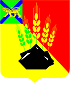 АДМИНИСТРАЦИЯ МИХАЙЛОВСКОГО МУНИЦИПАЛЬНОГО РАЙОНА ПОСТАНОВЛЕНИЕ
15.02.2021                                         с. Михайловка                                                 № 164-паО проведении районного слета обучающихся общеобразовательных организаций Михайловского муниципального района «Отчизны верные сыны», посвященного Дню защитника Отечества В целях реализации муниципальных программ: «Патриотическое воспитание граждан Михайловского муниципального района на 2020-2022 годы», утвержденной постановлением администрации Михайловского муниципального района от 17.02.2019 № 855-па, «Муниципальная программа развития образования Михайловского муниципального района на 2021-2025», утвержденной постановлением администрации Михайловского муниципального района от 01.02.2021 № 103-па, в соответствии с постановлением администрации Михайловского муниципального района от 22.01.2021 № 49-па «О проведении в Михайловском муниципальном районе с 22 января по 23 февраля 2021 года месячника по военно-патриотическому воспитанию, посвященного Дню защитника Отечества», администрация Михайловского муниципального районаПОСТАНОВЛЯЕТ:1. Провести 17 февраля 2021 года на базе муниципальной бюджетной организации дополнительного образования «Детско-юношеская спортивная школа» с. Михайловка Михайловского муниципального района, расположенной по адресу: с. Михайловка, ул. Ленинская, дом 38, районный слет обучающихся общеобразовательных организаций «Отчизны верные сыны», посвященный Дню защитника Отечества (далее – Слет).2. Утвердить:2.1. Положение о проведении Слета (приложение № 1).2.2. Состав оргкомитета по подготовке и проведению Слета (приложение № 2).2.3. Состав судейской бригады Слета (приложение № 3).3. Управлению по вопросам образования (Чепала А.Ф.) подготовить и провести Слет.4. Муниципальным общеобразовательным учреждениям Михайловского муниципального района обеспечить участие обучающихся в Слете.5. Муниципальной бюджетной организации дополнительного образования «Детско-юношеская спортивная школа» с. Михайловка Михайловского муниципального района (Климчук А.А.):5.1. Подготовить спортивный зал к проведению Слета.5.2. Обеспечить присутствие медицинского работника в период проведения Слета.6. Отделу по культуре, внутренней и молодёжной политике (Аксёнова А.А.) оказать содействие в организации и проведении Слета с награждением победителей.7. Муниципальному казённому учреждению «Управление по организационно-техническому обеспечению деятельности администрации Михайловского муниципального района» (Горшков А.П.) разместить настоящее постановление на официальном сайте администрации Михайловского муниципального района в информационно-коммуникационной сети Интернет.8. Контроль исполнения настоящего постановления возложить на и.о. заместителя главы администрации Михайловского муниципального района Чепала А.Ф.Глава Михайловского муниципального района –Глава администрации района                                                       В.В. Архипов                                                                                 Приложение № 1УТВЕРЖДЕНОпостановлением администрации Михайловского муниципального районаот 15.02.2021 № 164-паПоложение о проведении районного слета обучающихся общеобразовательных организаций Михайловского муниципального района «Отчизны верные сыны», посвященного Дню защитника ОтечестваI. Общее положение1.1. Настоящее положение о проведении районного слета обучающихся общеобразовательных организаций «Отчизны верные сыны», посвященного Дню защитника Отечества (далее по тексту – Слет) разработано в соответствии с муниципальной долгосрочной программой «Патриотическое воспитание граждан Михайловского района на 2020-2022 годы» и определяет порядок проведения Слета.1.2. Цель Слета – формирование у обучающихся высокой гражданственности и социальной активности.1.3. В рамках проведения Слета осуществляется решение следующих задач:- формирование у обучающихся положительных мотиваций к военной службе и последующему выбору военной профессии;- формирование у обучающихся навыков здорового образа жизни, организации занятий физической культурой и спортом;- воспитания любви к Родине;- популяризация комплекса ГТО среди обучающихся.II. Место и время проведения2.1. Слет проводится 17 февраля 2021 года в 10-00 часов на базе 
МБО ДО «Детско-юношеская спортивная школа» с. Михайловка Михайловского муниципального района.III. Организаторы Слета3.1. Общее руководство по подготовке и проведению Слета осуществляет организационный комитет. 3.2. Непосредственное руководство по проведению Слета осуществляют:- управление по вопросам образования администрации Михайловского муниципального района;- МБО ДО «Детско-юношеская спортивная школа» с. Михайловка Михайловского муниципального района;IV. Требования к участникам и условия их допуска.5.1. Для участия в Слете руководителям образовательных учреждений в срок до 12.02.2021 года необходимо подать заявку на участие в слете в управление по вопросам образования администрации Михайловского муниципального района на электронный адрес Shishkinaoly@mail.ruс пометкой «Заявка на участие в Слете «Отчизны верные сыны» (образец заявки прилагается).5.2. Состав команды формируется из 7 юнармейцев (юноши), 1 сопровождающий, при неполном составе команды, допускаются учащиеся общеобразовательной организации.5.3. К участию в Слете допускаются юноши 14-15 лет и моложе.5.4. К участию в испытаниях допускаются участники при наличии единой командной формы и сменной обуви.5.5. Руководитель команды представляет организаторам Слета следующую документацию:- приказ о назначении ответственного за жизнь и здоровье детей во время проведения Слета и проведении инструктажа по ТБ.V. Программа слетаУчастие в программе Слета, обязательно по 10 видам испытаний. «Смотр строя и песни».Оценивается по пятибалльной системе (построение, прохождение торжественным маршем с песней, рапорт).Участвует вся команда:Построение отряда на боковой линии- напротив судейской бригады.Выход из исходного положения к месту проведения конкурса на 5 шагов.Перестроение отряда из одной шеренги в две.Повороты на месте «направо», «налево», «кругом».Доклад командира: «Товарищ начальник штаба юнармии, отряд_____, для участия в районном слете «Отчизны верные сыны» построены. Командир________.Перестроение в одну шеренгу.Отряд возвращается в исходное положение на место построения.Прохождение с песней. «Разбор – сбор автомата Калашникова (АК 74)».Командный зачет, определяется по наименьшей сумме времени, показанных всеми участниками команды.Стрельба из пистолета в цель.           Участвует вся команда, каждый участник делает 4 выстрела. Командный зачет определяется по наибольшему количеству попаданий.  Планка.           Участвует вся команда одновременно. По секундомеру вся команда принимает положение лежа «стойка на локтях». Секундомер выключается пока последний участник не упадет. Командный зачет, определяется по наибольшей сумме времени, показанной командой.Поднимание туловища из положения лежа на спине (30 сек.)Участвует вся команда. Командный зачет определяется по наибольшему количеству выполнений.Команда «газы».Участвует 3 юнармейца. По команде участник бежит змейкой между стойками. Добегает до отметки. Собирает и одевает противогаз, возвращается обратно. Командный зачет, определяется по наименьшей сумме времени, показанных участниками команды. Поднеси «боеприпасы».Участвует вся команда. Участники располагаются по всему периметру спортивного зала. У первого юнармейца боеприпасы (два мяча). По команде участник передает боеприпасы второму участнику, второй третьему и т.д. Командный зачет, определяется по наименьшей сумме времени, показанных участниками команды. Перенеси «раненного».Участвует вся команда. Участники любым способом переносят «раненного» (манекен). От одного места в другое. Командный зачет, определяется по наименьшей сумме времени, показанной командой.Мозговая атака. Участвует вся команда. Интеллектуальный конкурс. Перетягивание канатаУчаствует вся команда. Победитель определяется по олимпийской системе.VI. Подведение итогов, награждение победителей7.1. Для оценки результатов, показанных командами в соревнованиях, создается судейская коллегия, которую возглавляет главный судья. Состав судейской коллегии объявляется до начала соревнования.7.2. Победитель определяется по наименьшей сумме занятых мест в 
9 видах испытаний. При равной сумме мест преимущество отдается команде, имеющей наибольшее количество первых, вторых, третьих и т.д. мест в отдельных видах. При равной сумме мест преимущество отдается команде, занявшей лучшее место в конкурсе «Смотр строя и песни».7.3. За нарушения, связанные с неспортивным поведением, нарушением дисциплины при проведении соревнования, команда дисквалифицируется.7.4. Итоги соревнований подводит оргкомитет на основании результатов конкурсов, представляемые судейской коллегией.7.5. Команды, занявшие 1-3 места, награждаются грамотами и кубками.7.6. Участники награждаются грамотами за участие.VIII. ФинансированиеФинансовое обеспечение Слета осуществляется в рамках установленного порядка финансирования муниципальных программ «Патриотическое воспитание граждан Михайловского муниципального района на 2020-2022 годы», «Муниципальная программа развития образования Михайловского муниципального района на 2021 – 2025».Приложение № 1к положению о районном слете обучающихся общеобразовательных организаций Михайловского муниципального района «Отчизны верные сыны», посвященном Дню защитника ОтечестваЗАЯВКАна участие команды в районном слете обучающихся образовательных организаций Михайловского муниципального района «Отчизны верные сыны», посвященном Дню защитника ОтечестваПолное название учреждения ________________________________________.Руководителем делегации назначен ___________________________________ на которого возложена ответственность за жизнь и здоровье детей.Руководитель учреждения   __________________     __________________
                                                                                              подпись                                                     ФИОПриложение № 2к положению о районном слете обучающихся общеобразовательных организаций Михайловского муниципального района «Отчизны верные сыны», посвященном Дню защитника ОтечестваСогласие на обработку персональных данных Я,                                                                                                 , паспорт                                         ,                     			  (ФИО)					(серия       номер)выдан________________________________________________________,                               (кем)                                              (когда)     зарегистрированный поадресу: ___________________________________________, являюсь законным представителем несовершеннолетнего_________________________________________, ________года рождения,                                                                                         (ФИО)настоящим даю согласие:- на прохождение тестирования в рамках Всероссийского физкультурно-спортивного комплекса «Готов к труду и обороне» (ГТО) моим ребенком_____________________________________________________________________(ФИО)- на обработку в муниципальном центре тестирования по адресу: с. Михайловка, ул. Ленинская д. 38 моих и моего ребенка персональных данных в рамках организации тестирования по видам испытаний Всероссийского физкультурно-спортивного комплекса «Готов к труду и обороне» (ГТО).Я даю согласие на использование моих и моего ребенка персональных данных в целях:- корректного оформления документов, в рамках организации тестирования по видам испытания Всероссийского физкультурно-спортивного комплекса «Готов к труду и обороне» (ГТО);- предоставления информации в государственные органы Российской Федерации в порядке, предусмотренным действующим законодательством.Настоящее согласие предоставляется на осуществление любых действий в отношении моих и моего ребенка персональных данных, которые необходимы или желаемы для достижения указанных выше целей, включая (без ограничения) сбор, систематизацию, накопление, хранение, уточнение (обновление, изменение), использование, распространение (в том числе передачу третьим лицам), обезличивание, блокирование, трансграничную передачу персональных данных, а также осуществление любых иных действий с моими и моего ребенка персональными данными, предусмотренных действующим законодательством Российской Федерации.Я подтверждаю, что, давая такое Согласие, я действую по своей воле и в интересах своего ребенка.Дата: _______________      	Подпись___________________ /________________________/                                 	  	расшифровкаПриложение № 2УТВЕРЖДЁНпостановлением администрации Михайловского муниципального районаот 15.02.2021 № 164-паСОСТАВ оргкомитета по подготовке и проведению районного слета обучающихсяобщеобразовательных организаций «Отчизны верные сыны», посвященного Дню Защитника Отечества Приложение № 3УТВЕРЖДЁНпостановлением администрации Михайловского муниципального районаот 15.02.2021 № 164-паСоставсудейской бригады районного слета обучающихсяобщеобразовательных организаций «Отчизны верные сыны», посвященного Дню Защитника Отечества 1.Смотр строя и песни.2.Разбор – сбор автомата Калашникова (АК 74) (с).3.Стрельба из пистолета.4.Планка.5.Поднимание туловища из положения лежа на полу.6.Команда «газы».7.Поднеси боеприпасы.8.Перенеси «раненного».9.Мозговая атака.10.Перетягивание каната.№ п/пФамилия, имя участникаГод рождения1.2.3.4.5.6.7.8.9.Чепала Алена Федоровна, и.о. зам. главы администрации Михайловского муниципального районапредседатель оргкомитетаТалызина Анастасия Владимировна, зам.  начальника управления по вопросам образования администрации Михайловского муниципального районазам. председателя оргкомитетаСизарева Ольга Николаевна, главный специалист по дополнительному образованию и культурно-массовым мероприятиям МКУ «МСО ОУ»секретарь оргкомитетаЮркасов Леонид Александрович, начальник отдела физкультурно-массовой и спортивной работы администрации Михайловского муниципального районаАксёнова Алина Андреевна, и.о. начальника отдела по культуре, внутренней и молодёжной политикечлен оргкомитетачлен оргкомитетаКлимчук Альберт Александрович, директор МБО ДО «ДЮСШ» с. Михайловкачлен оргкомитетаКочкин Олег Викторович, начальник штаба местного отделения ПРО ВВПОД «Юнармия» Михайловского муниципального районачлен оргкомитетаИсаков Евгений Геннадьевич, руководитель РМО учителей физической культуры образовательных учреждений Михайловского муниципального районачлен оргкомитетаКочкин Олег Викторович, начальник штаба местного отделения ПРО ВВПОД «Юнармия» Михайловского муниципального районаГлавный судьяКрахмилец Наталья Валерьевна, заместитель директора по учебно-воспитательной работе МБО ДО «ДЮСШ» с. МихайловкаадминистраторИгорь Юрьевич Кузнецов, военный комиссар Михайловского района Приморского края судьяРазуменко Нина Ивановна, педагог дополнительного образования МБО ДО «ДЮСШ» с. МихайловкасудьяСорока Алена Владимировна, педагог дополнительного образования МБО ДО «ДЮСШ» с. МихайловкасудьяИсаков Евгений Геннадьевич учитель физической культуры МБОУ СОШ им. А.И. Крушанова с. МихайловкасудьяКоваленко Евгений Александрович, учитель физической культуры МБОУ СОШ с. Абрамовкасудья